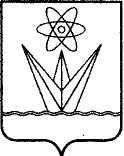 АДМИНИСТРАЦИЯЗАКРЫТОГО АДМИНИСТРАТИВНО –ТЕРРИТОРИАЛЬНОГО ОБРАЗОВАНИЯГОРОДА  ЗЕЛЕНОГОРСКАКРАСНОЯРСКОГО КРАЯП О С Т А Н О В Л Е Н И Е15.02.2021                                  г. Зеленогорск                                       27-пО внесении изменений в Примерное положение об оплате труда работников муниципальных учреждений города Зеленогорска, находящихся 
в ведении Муниципального казенного 
учреждения «Комитет по делам культуры и молодежной 
политики города Зеленогорска», утвержденное постановлением АдминистрацииЗАТО г. Зеленогорска от 29.08.2017 № 194-пВ соответствии с Трудовым кодексом Российской Федерации, постановлением Администрации  ЗАТО г. Зеленогорска от 14.03.2019 № 47-п «Об утверждении Положения о системе оплаты труда работников муниципальных учреждений города Зеленогорска», на основании Устава города ЗеленогорскаПОСТАНОВЛЯЮ:	1. Внести в Примерное положение об оплате труда работников муниципальных учреждений города Зеленогорска, находящихся в ведении Муниципального казенного учреждения «Комитет по делам культуры и молодежной политики города Зеленогорска», утвержденное постановлением Администрации ЗАТО г. Зеленогорска от 29.08.2017 № 194-п, изменения, изложив пункт 3 приложения № 4 в следующей редакции:	«3. За руководителями учреждений, устраняющих последствия аварий или обстоятельств непреодолимой силы, реорганизуемых или ликвидируемых, а также за учреждениями, в зданиях которых проводится реконструкция, капитальный ремонт, сохраняется группа по оплате труда руководителей учреждений, определенная до начала этих работ (наступления обстоятельств), но не более чем на один год с даты наступления таких работ (наступления обстоятельств).	По истечении периода, в котором осуществлялись устранение последствий аварий или обстоятельств непреодолимой силы, реорганизация или ликвидация учреждений, а также проведение реконструкции, капитального ремонта зданий учреждений, показатели для отнесения таких учреждений к группам по оплате труда руководителей учреждений определяются исходя из их оценки за год, предшествующий году возникновения этих работ (наступления обстоятельств).».	2. Настоящее постановление вступает в силу в день, следующий за днем его опубликования в газете «Панорама», и распространяется на правоотношения, возникшие с 01.01.2021.Глава ЗАТО г. Зеленогорска						    М.В. Сперанский